#359测试报告1、so下推生成补货so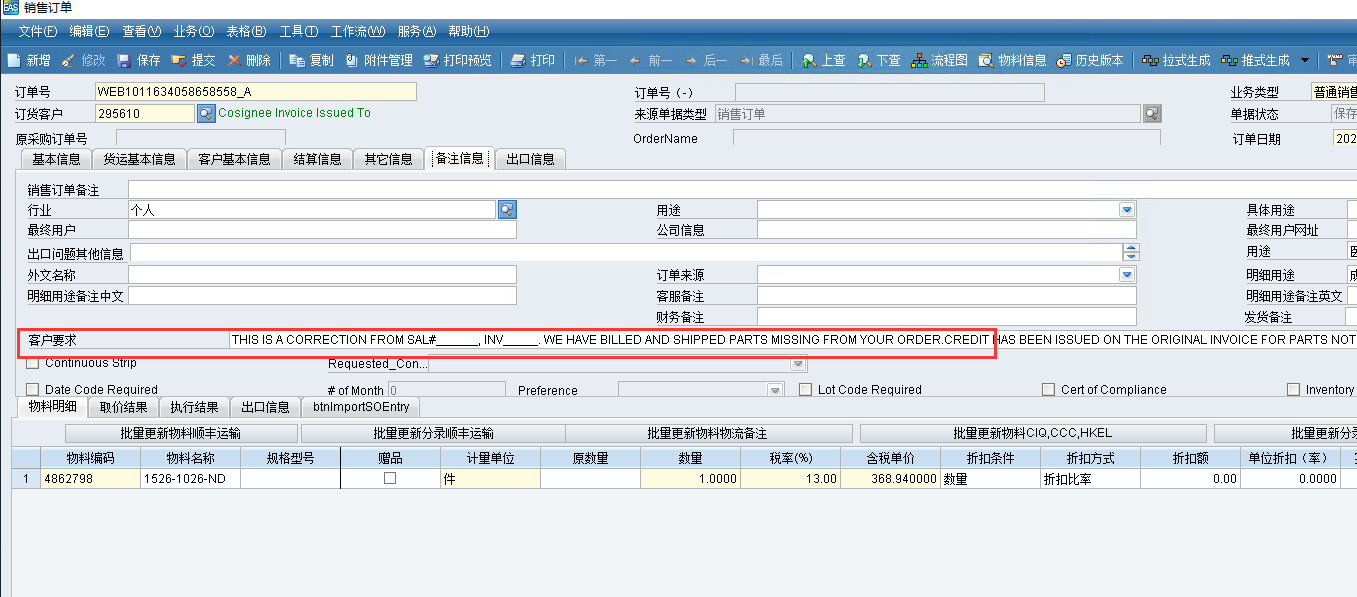 2、订单类型选择 补货（EDI）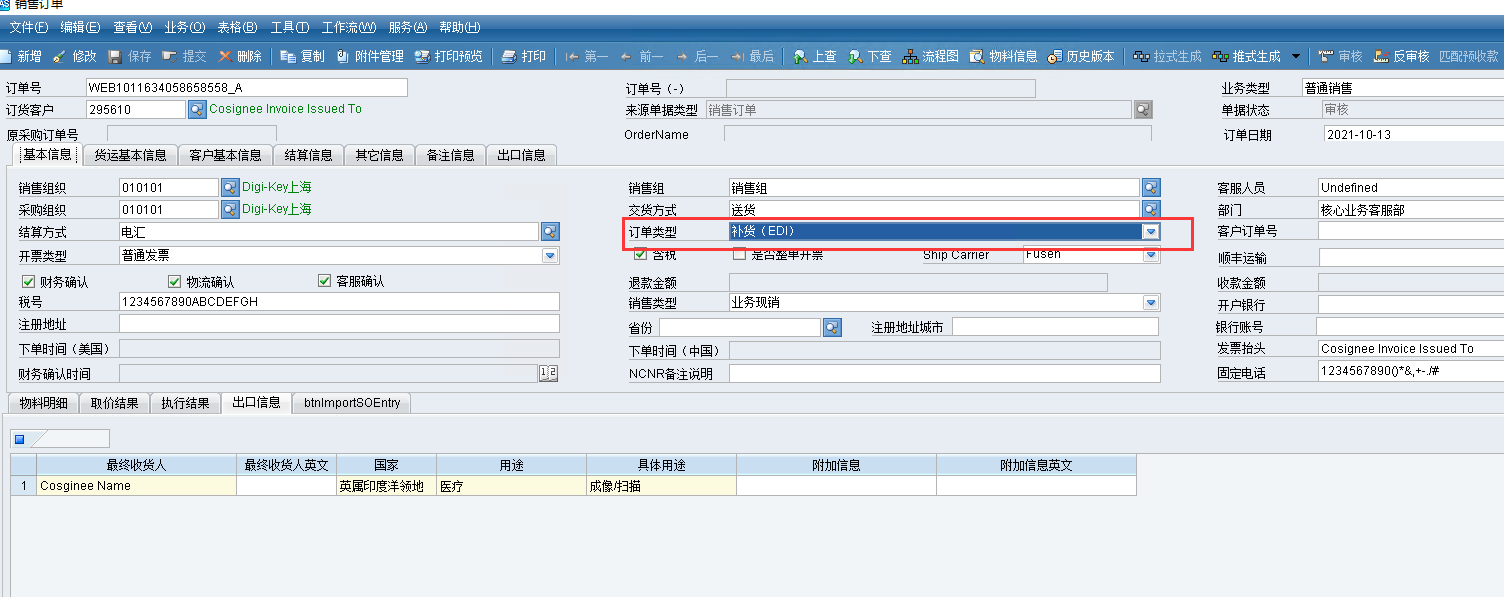 3、生成采购订单，并提交，审核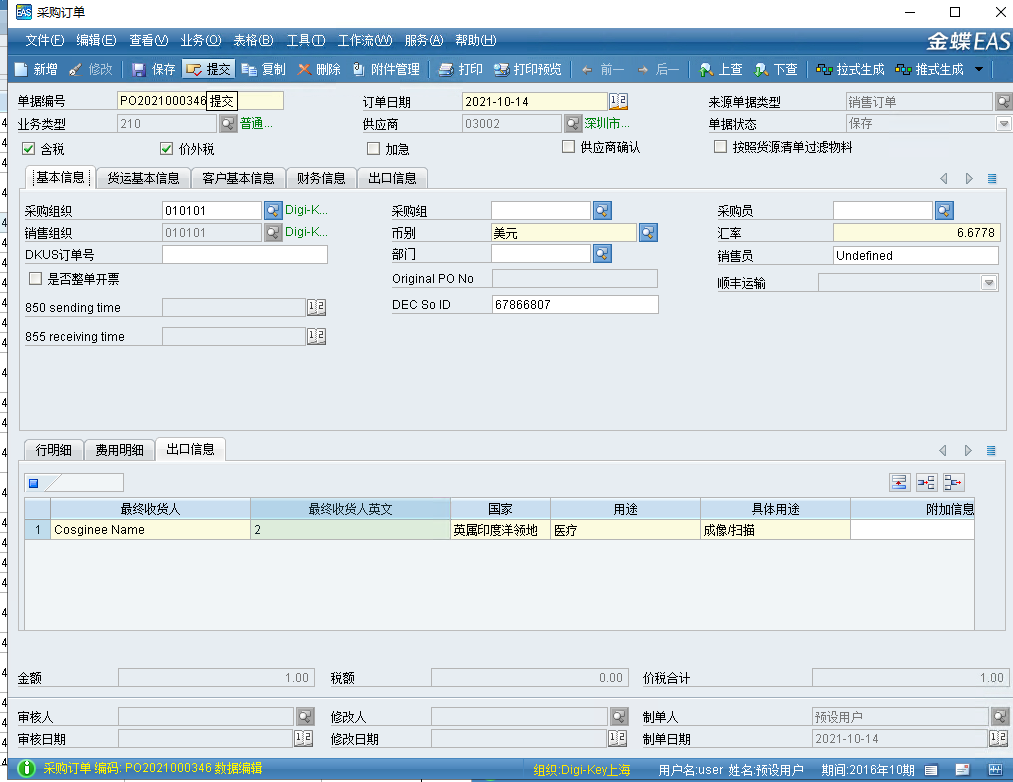 4、调用poToWeb接口成功。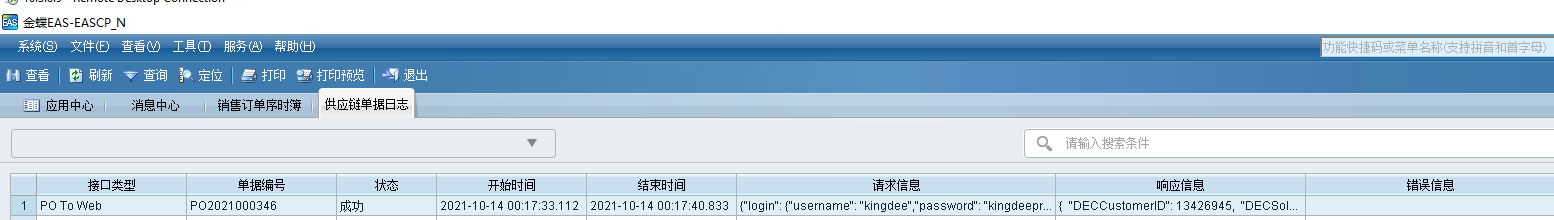 so下推生成补货so，订单类型选择 补货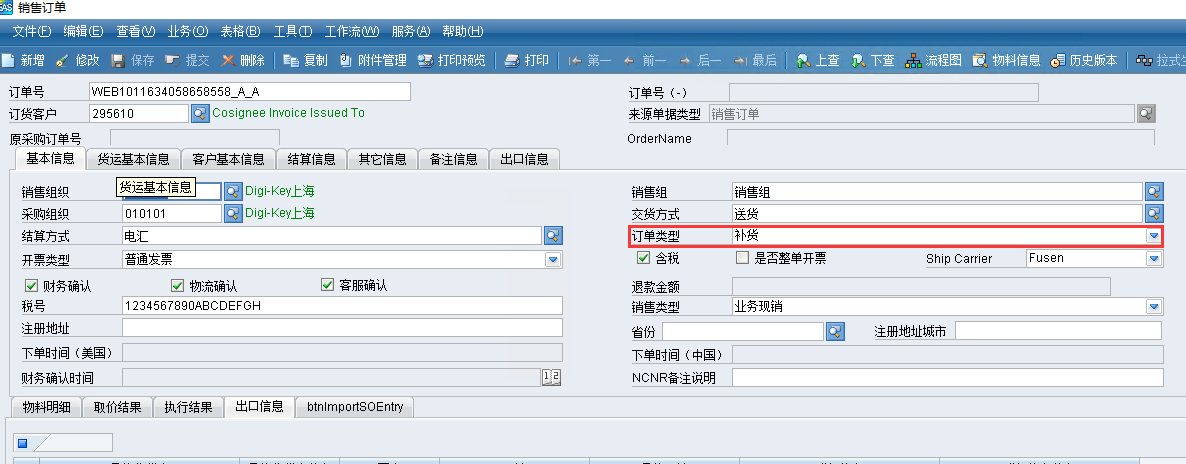 下推采购订单，提交审核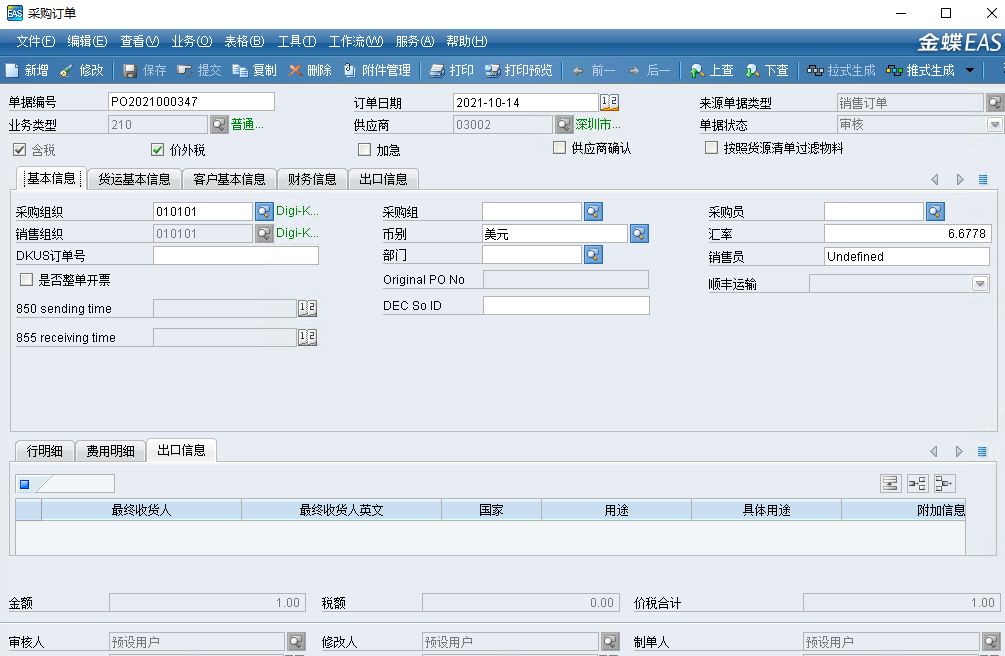 7、补货的so生成的采购订单，不调用poToWeb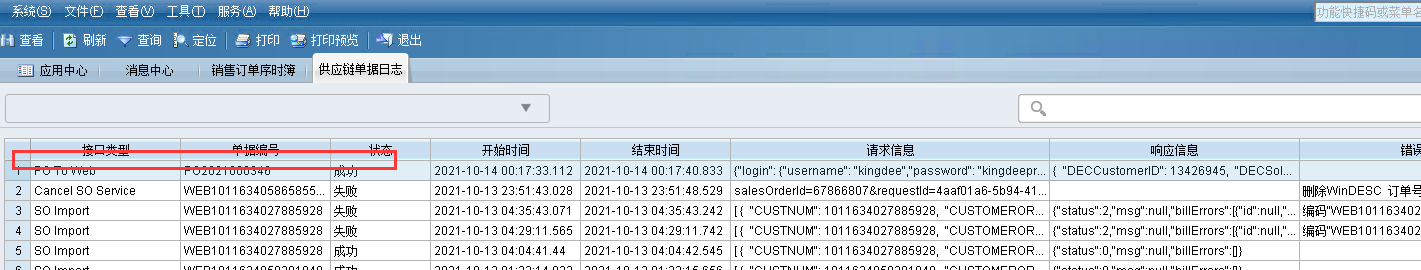 